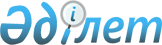 О признании утратившими силу некоторых постановлений акимата города АстаныПостановление акимата города Астаны от 28 февраля 2018 года № 06-400. Зарегистрировано Департаментом юстиции города Астаны 3 марта 2018 года № 1162
      В соответствии с законами Республики Казахстан от 23 января 2001 года "О местном государственном управлении и самоуправлении в Республике Казахстан", от 6 апреля 2016 года "О правовых актах", акимат города Астаны ПОСТАНОВЛЯЕТ:
      1. Признать утратившими силу некоторые постановления акимата города Астаны согласно приложению к настоящему постановлению.
      2. Руководителю Государственного учреждения "Аппарат акима города Астаны" в установленном законодательством Республики Казахстан порядке обеспечить:
      1) государственную регистрацию настоящего постановления в территориальном органе юстиции;
      2) в течение десяти календарных дней со дня государственной регистрации настоящего постановления направление его копии в бумажном и электронном виде на государственном и русском языках в Республиканское государственное предприятие на праве хозяйственного ведения "Республиканский центр правовой информации" для официального опубликования и включения в Эталонный контрольный банк нормативных правовых актов Республики Казахстан;
      3) в течение десяти календарных дней после государственной регистрации настоящего постановления направление его копии для официального опубликования в периодических печатных изданиях, распространяемых на территории города Астаны;
      4) размещение настоящего постановления на интернет-ресурсе акимата города Астаны после его официального опубликования;
      5) в течение десяти рабочих дней после государственной регистрации настоящего постановления представление в территориальный орган юстиции сведений об исполнении мероприятий, предусмотренных подпунктами 1), 2), 3) и 4) настоящего пункта.
      3. Контроль за исполнением настоящего постановления возложить на руководителя Государственного учреждения "Аппарат акима города Астаны" Джакенова Б.О.
      4. Настоящее постановление вступает в силу со дня государственной регистрации в органах юстиции и вводится в действие со дня его первого официального опубликования. Перечень некоторых постановлений акимата города Астаны признанных утратившими силу
      1. Постановление акимата города Астаны от 19 июня 2014 года № 110-995 "Об утверждении Положения о Государственном учреждении "Управление по развитию языков города Астаны" (зарегистрировано в Реестре государственной регистрации нормативных правовых актов за № 823, опубликовано 4 августа 2014 года в Информационно-правовой системе "Әділет", 31 июля 2014 года в газетах "Астана Ақшамы" и "Вечерняя Астана");
      2. Постановление акимата города Астаны от 16 октября 2014 года № 09-1732 "Об утверждении Положения о государственном учреждении "Управление коммунального хозяйства города Астаны" (зарегистрировано в Реестре государственной регистрации нормативных правовых актов за № 848, опубликовано 12 ноября 2014 года в Информационно-правовой системе "Әділет", 6 ноября 2014 года в газетах "Астана Ақшамы" и "Вечерняя Астана");
      3. Постановление акимата города Астаны от 5 ноября 2014 года № 102-1830 "Об утверждении Положения о Государственном учреждении "Управление сельского хозяйства города Астаны" (зарегистрировано в Реестре государственной регистрации нормативных правовых актов за № 859, опубликовано 15 декабря 2014 года в Информационно-правовой системе "Әділет", 13 декабря 2014 года в газетах "Астана Ақшамы" и "Вечерняя Астана");
      4. Постановление акимата города Астаны от 10 ноября 2014 года № 205-1871 "Об утверждении Положения о Государственном учреждении "Управление природных ресурсов и регулирования природопользования города Астаны" (зарегистрировано в Реестре государственной регистрации нормативных правовых актов за № 862, опубликовано 26 декабря 2014 года в Информационно-правовой системе "Әділет", 23 декабря 2014 года в газетах "Астана Ақшамы" и "Вечерняя Астана");
      5. Постановление акимата города Астаны от 12 ноября 2014 года № 115-1878 "Об утверждении Положения о Государственном учреждении "Управление энергетики города Астаны" (зарегистрировано в Реестре государственной регистрации нормативных правовых актов за № 865, опубликовано 28 января 2015 года в Информационно-правовой системе "Әділет", 27 декабря 2014 года в газетах "Астана Ақшамы" и "Вечерняя Астана");
      6. Постановление акимата города Астаны от 31 декабря 2014 года № 06-2216 "Об утверждении Положения о Государственном учреждении "Управление государственного архитектурно-строительного контроля города Астаны" (зарегистрировано в Реестре государственной регистрации нормативных правовых актов за № 874, опубликовано 3 июня 2015 года в Информационно-правовой системе "Әділет", 17 января 2015 года в газетах "Астана Ақшамы" и "Вечерняя Астана");
      7. Постановление акимата города Астаны от 30 января 2015 года № 114-166 "Об утверждении Положения о Государственном учреждении "Управление экономики и бюджетного планирования города Астаны" (зарегистрировано в Реестре государственной регистрации нормативных правовых актов за № 884, опубликовано 12 марта 2015 года в Информационно-правовой системе "Әділет", 12 марта 2015 года в газетах "Астана Ақшамы" и "Вечерняя Астана");
      8. Постановление акимата города Астаны от 9 февраля 2015 года № 182-195 "Об утверждении Положения о Государственном учреждении "Управление жилья города Астаны" (зарегистрировано в Реестре государственной регистрации нормативных правовых актов за № 886, опубликовано 17 марта 2015 года в Информационно-правовой системе "Әділет", 17 марта 2015 года в газетах "Астана Ақшамы" и "Вечерняя Астана");
      9. Постановление акимата города Астаны от 4 марта 2015 года № 113-319 "Об утверждении Положения о Государственном учреждении Управление финансов города Астаны" (зарегистрировано в Реестре государственной регистрации нормативных правовых актов за № 890, опубликовано 31 марта 2015 года в Информационно-правовой системе "Әділет", 21 марта 2015 года в газетах "Астана Ақшамы" и "Вечерняя Астана");
      10. Постановление акимата города Астаны от 10 марта 2015 года № 09-348 "Об утверждении Положения о Государственном учреждении "Управление жилищной инспекции города Астаны" (зарегистрировано в Реестре государственной регистрации нормативных правовых актов за № 893, опубликовано 20 апреля 2015 года в Информационно-правовой системе "Әділет", 4 апреля 2015 года в газетах "Астана Ақшамы" и "Вечерняя Астана");
      11. Постановление акимата города Астаны от 26 марта 2015 года № 110-399 "О внесении изменений в постановление акимата города Астаны от 19 июня 2014 года № 110-995 "Об утверждении Положения о Государственном учреждении "Управление по развитию языков города Астаны" (зарегистрировано в Реестре государственной регистрации нормативных правовых актов за № 898, опубликовано 30 апреля 2015 года в Информационно-правовой системе "Әділет", 30 апреля 2015 года в газетах "Астана Ақшамы" и "Вечерняя Астана");
      12. Постановление акимата города Астаны от 26 марта 2015 года № 112-400 "О внесении изменений в постановление акимата города Астаны от 21 октября 2014 года № 112-1773 "Об утверждении Положения о Государственном учреждении "Управление туризма, физической культуры и спорта города Астаны" (зарегистрировано в Реестре государственной регистрации нормативных правовых актов за № 899, опубликовано 7 мая 2015 года в газетах "Астана Ақшамы" и "Вечерняя Астана");
      13. Постановление акимата города Астаны от 3 июня 2015 № 111-876 "Об утверждении Положения о Государственном учреждении "Управление предпринимательства и промышленности города Астаны" (зарегистрировано в Реестре государственной регистрации нормативных правовых актов за № 919, опубликовано 2 июля 2015 года в Информационно-правовой системе "Әділет", 27 июня 2015 года в газетах "Астана Ақшамы" и "Вечерняя Астана");
      14. Постановление акимата города Астаны от 18 июня 2015 года № 205-1017 "О внесении изменений в постановление акимата города Астаны от 10 ноября 2014 года № 205-1871 "Об утверждении Положения о государственном учреждении "Управление природных ресурсов и регулирования природопользования города Астаны" (зарегистрировано в Реестре государственной регистрации нормативных правовых актов за № 922, опубликовано 11 августа 2015 года в Информационно-правовой системе "Әділет", 30 июля 2015 года в газетах "Астана Ақшамы" и "Вечерняя Астана");
      15. Постановление акимата города Астаны от 9 сентября 2015 года № 10-1568 "Об утверждении Положения о Государственном учреждении "Управление коммунального имущества и государственных закупок города Астаны" (зарегистрировано в Реестре государственной регистрации нормативных правовых актов за № 947, опубликовано 13 октября 2015 года в Информационно-правовой системе "Әділет", 6 октября 2015 года в газетах "Астана Ақшамы" и "Вечерняя Астана");
      16. Постановление акимата города Астаны от 9 сентября 2015 года № 197-1570 "Об утверждении Положения о Государственном учреждении "Управление земельных отношений и по контролю за использованием и охраной земель города Астаны" (зарегистрировано в Реестре государственной регистрации нормативных правовых актов за № 948, опубликовано 20 октября 2015 года в Информационно-правовой системе "Әділет", 15 октября 2015 года в газетах "Астана Ақшамы" и "Вечерняя Астана");
      17. Постановление акимата города Астаны от 17 сентября 2015 года № 158-1639 "Об утверждении Положения государственного учреждения "Управление занятости, труда и социальной защиты города Астаны" (зарегистрировано в Реестре государственной регистрации нормативных правовых актов за № 953, опубликовано 21 октября 2015 года в Информационно-правовой системе "Әділет", 20 октября 2015 года в газетах "Астана Ақшамы" и "Вечерняя Астана");
      18. Постановление акимата города Астаны от 7 сентября 2015 года № 113-1559 "О внесении изменений в постановление акимата города Астаны от 4 марта 2015 года № 113-319 "Об утверждении Положения о Государственном учреждении "Управление финансов города Астаны" (зарегистрировано в Реестре государственной регистрации нормативных правовых актов за № 946, опубликовано 19 октября 2015 года в Информационно-правовой системе "Әділет", 1 октября 2015 года в газетах "Астана Ақшамы" и "Вечерняя Астана");
      19. Постановление акимата города Астаны от 18 сентября 2015 года № 105-1643 "Об утверждении Положения государственного учреждения "Управление культуры, архивов и документации города Астаны" (зарегистрировано в Реестре государственной регистрации нормативных правовых актов за № 950, опубликовано 20 октября 2015 года в Информационно-правовой системе "Әділет", 17 октября 2015 года в газетах "Астана Ақшамы" и "Вечерняя Астана");
      20. Постановление акимата города Астаны от 28 сентября 2015 года № 180-1675 "Об утверждении Положения о Государственном учреждении "Управление по инвестициям и развитию города Астаны" (зарегистрировано в Реестре государственной регистрации нормативных правовых актов за № 951, опубликовано 20 октября 2015 года в Информационно-правовой системе "Әділет", 17 октября 2015 года в газетах "Астана Ақшамы" и "Вечерняя Астана");
      21. Постановление акимата города Астаны от 30 сентября 2015 года № 112-1701 "Об утверждении Положения о государственном учреждении "Управление физической культуры и спорта города Астаны" (зарегистрировано в Реестре государственной регистрации нормативных правовых актов за № 960, опубликовано 18 марта 2016 года в Информационно-правовой системе "Әділет", 3 ноября 2015 года в газетах "Астана Ақшамы" и "Вечерняя Астана");
      22. Постановление акимата города Астаны от 30 сентября 2015 года № 108-1726 "Об утверждении Положения о Государственном учреждении "Управление автомобильных дорог города Астаны" (зарегистрировано в Реестре государственной регистрации нормативных правовых актов за № 954, опубликовано 27 октября 2015 года в Информационно-правовой системе "Әділет", 24 октября 2015 года в газетах "Астана Ақшамы" и "Вечерняя Астана");
      23. Постановление акимата города Астаны от 2 октября 2015 года № 108-1752 "Об утверждении Положения о Государственном учреждении "Управление пассажирского транспорта города Астаны" (зарегистрировано в Реестре государственной регистрации нормативных правовых актов за № 955, опубликовано 27 октября 2015 года в Информационно-правовой системе "Әділет", 24 октября 2015 года в газетах "Астана Ақшамы" и "Вечерняя Астана");
      24. Постановление акимата города Астаны от 21 октября 2015 года № 10-1869 "О внесении дополнений в постановление акимата города Астаны от 9 сентября 2015 года № 10-1568 "Об утверждении Положения о Государственном учреждении "Управление коммунального имущества и государственных закупок города Астаны" (зарегистрировано в Реестре государственной регистрации нормативных правовых актов за № 965, опубликовано 17 ноября 2015 года в Информационно-правовой системе "Әділет", 14 ноября 2015 года в газетах "Астана Ақшамы" и "Вечерняя Астана");
      25. Постановление акимата города Астаны от 21 октября 2015 года № 104-1868 "Об утверждении Положения о Государственном учреждении "Управление внутренней политики города Астаны" (зарегистрировано в Реестре государственной регистрации нормативных правовых актов за № 969, опубликовано 3 декабря 2015 года в Информационно-правовой системе "Әділет");
      26. Постановление акимата города Астаны от 26 октября 2015 года № 09-1902 "О внесении изменений в постановление акимата города Астаны от 16 октября 2014 года № 09-1732 "Об утверждении Положения о Государственном учреждении "Управление коммунального хозяйства города Астаны" (зарегистрировано в Реестре государственной регистрации нормативных правовых актов за № 970, опубликовано 4 декабря 2015 года в Информационно-правовой системе "Әділет", 3 декабря 2015 года в газетах "Астана Ақшамы" и "Вечерняя Астана");
      27. Постановление акимата города Астаны от 13 ноября 2015 года № 182-2052 "О внесении дополнения в постановление акимата города Астаны от 9 февраля 2015 года № 182-195 "Об утверждении Положения о Государственном учреждении "Управление жилья города Астаны" (зарегистрировано в Реестре государственной регистрации нормативных правовых актов за № 980, опубликовано 25 декабря 2015 года в Информационно-правовой системе "Әділет", 24 декабря 2015 года в газетах "Астана Ақшамы" и "Вечерняя Астана");
      28. Постановление акимата города Астаны от 30 марта 2016 года № 158-611 "О внесении изменений и дополнений в постановление акимата города Астаны от 17 сентября 2015 года № 158-1639 "Об утверждении Положения государственного учреждения "Управление занятости, труда и социальной защиты города Астаны" (зарегистрировано в Реестре государственной регистрации нормативных правовых актов за № 1009, опубликовано 26 апреля 2016 года в Информационно-правовой системе "Әділет", 21 апреля 2016 года в газетах "Астана Ақшамы" и "Вечерняя Астана").
					© 2012. РГП на ПХВ «Институт законодательства и правовой информации Республики Казахстан» Министерства юстиции Республики Казахстан
				
      Аким города Астаны 

А. Исекешев
Приложение
к постановлению акимата
города Астаны
от 28 февраля 2018 года
№ 06-400